ONTARIO KNIFE COMPANY® ADDS TWO NEW MODELS DESIGNED FOR HUNTERS TO POPULAR RAT-3 SERIES OF FIXED BLADE KNIVESNew USA-Made RAT-3 Skinner and Caper Knives Make Quick Work of Harvesting Game Ontario Knife Company® (OKC®), the award-winning cutlery maker with more than 130 years of experience designing and creating blades for every need, is proud to announce the addition of two new knife models designed specifically for hunters to its popular RAT Series of knives - the new RAT-3 Skinner and Caper knives. USA-made and built for quality and function in the field, these two new fixed blades will be a welcomed addition for hunters needing the right tools when field dressing game this season. Both are available now on ontarioknife.com.Having the right tools at your disposal for harvesting that prized trophy is vital to success. The right skinning knife can make your work safer, quicker and more efficient.  This is why OKC has once again expanded its ever-popular RAT series of fixed blades with two new options that champion the beloved RAT-3 handle and lightweight, low-profile design - pairing it with blade shape patterns ideal for field dressing game.The new OKC RAT-3 Skinner features a large belly with great curvature perfect for skinning game or providing support during small chopping tasks. Crafted from quality 1075 phosphate-coated high-carbon steel, the blade measures 3.75 inches and an overall length of 7.65 inches.  The new OKC RAT-3 Caper features a 3-inch, 1075 phosphate-coated high-carbon steel blade with an overall length of 8.25 inches. The Caper has additional space on the neck to move your thumb up for more detail control along with a large finger choil for optimal comfort.  Both knives incorporate the popular RAT-3 Micarta handle, which offers hunters a comfortable, solid grip even if it gets wet or bloody when harvesting game. Both new RAT-3 knives are 100% Made in the USA and come equipped come with a full-blade leather sheath with retention strap and belt-loop style carrying.Founded in 1889, the Ontario Knife Company® is an award-winning knife, cutlery, and tool manufacturer operating out of Upstate New York for over 125 years. OKC® produces a wide range of tools, including cutlery and kitchenware, hunting and fishing knives, machetes, survival and rescue equipment, science and medical tools, and tactical knives. OKC has a long tradition of building knives and tools for the U.S. military, producing high quality equipment that has seen continuous service since WWII. In addition to being a major supplier to the U.S. Armed Forces, OKC leverages a network of distributors, dealers, and major commercial retailers to sell its products nationwide and internationally to over 35 countries. OKC’s custom manufacturing division Jericho® Tool, advances capabilities including a broad-spectrum of injection molding, tool and die, and machining operations to provide white label and OEM manufacturing services for consumer and industrial goods. Collectively OKC’s product lines and manufacturing services reach the housewares, sporting goods, tactical, security, law enforcement & first responders, education, science & medical, and industrial & agricultural industries.For more information about Ontario Knife Company and its industry-leading line of advanced knives, machetes, edged products and specialty tools, contact Ontario Knife Company at P.O. Box 145-26 Empire Street · Franklinville, NY 14737 · Telephone (716) 676-5527 · Or visit www.ontarioknife.com. The Ontario Knife Company is a subsidiary of publicly traded Servotronics, Inc. (NYSE MKT - SVT).Connect with Ontario Knife Company on social media: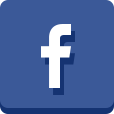 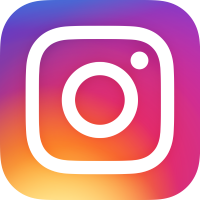 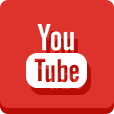 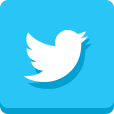 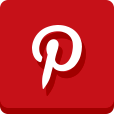 Editor’s Note: For hi-res images and releases, please visit our online Press Room at www.full-throttlecommunications.com